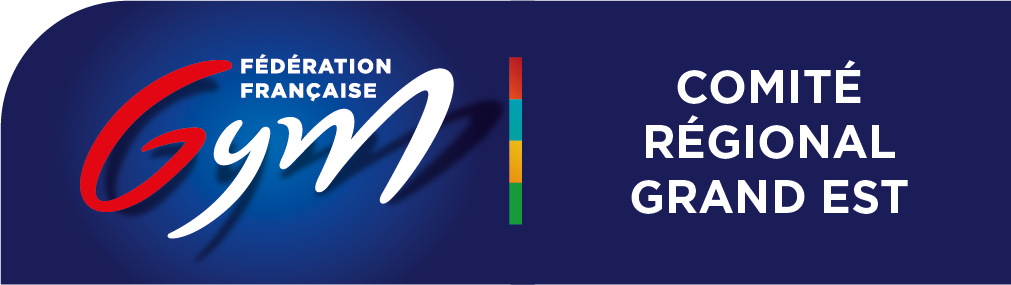 ELECTION – 17 janvier 2021Comité Régional de Gymnastique Grand EstCANDIDATURE A L’ELECTIONDU COMITE DIRECTEURPROJET SPORTIF (profession de foi)DE M. ou MME : Fait à ……………………………………...le…………………………………………………..Signature du (de la) candidat(e)